Informacja o Szkole Podstawowej Nr 2 im. Mikołaja Kopernika w Olecku w tekście łatwym do czytania i zrozumienia (ETR)Gdzie jesteśmy? 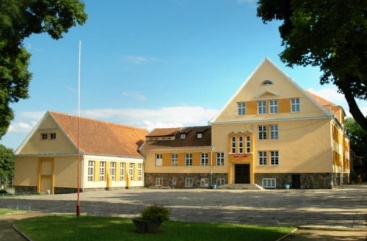 Nasza Szkoła znajduje się przy ul. Słowiańskiej 1 w Olecku. Zdjęcie u góry pokazuje jedno z wejść do szkoły.Osoby z problemami w chodzeniu i osoby  poruszające się na wózku mogą skorzystać z wejść, które znajdują się przy placu zabaw. 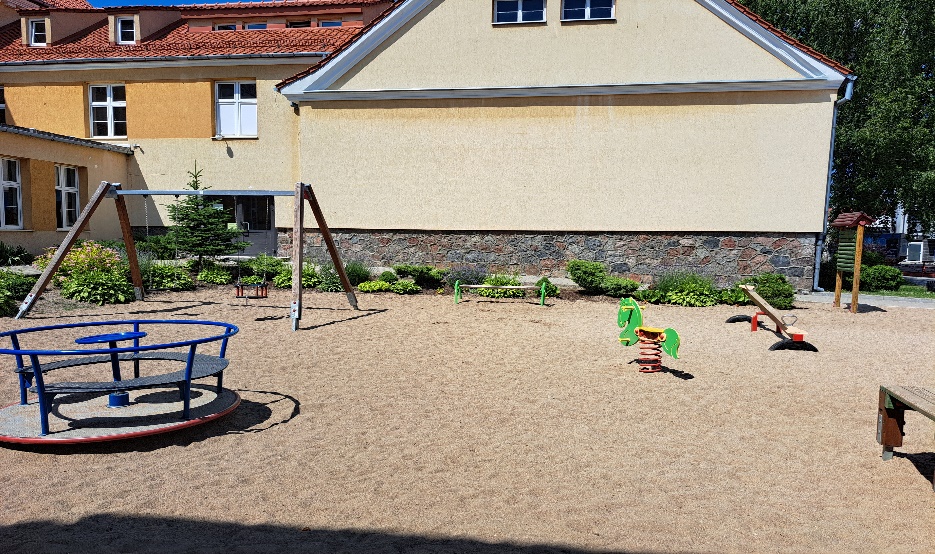 To jest zdjęcie wejścia przy placu zabaw.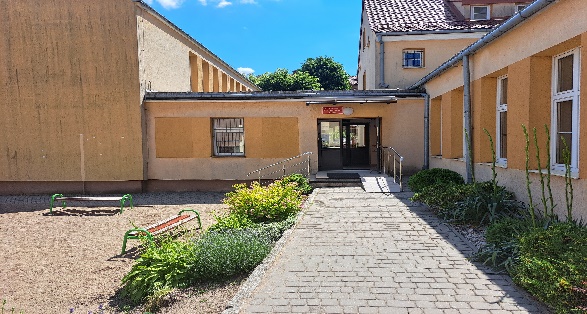 To jest zdjęcie wejścia niedaleko placu zabaw.Kto tu pracuje?Szefem szkoły jest dyrektor. Dyrektorem Szkoły jest pani Iwona Narkiewicz – Bielska. Dyrektorowi w pracy pomaga wicedyrektor oraz inni pracownicy szkoły. W szkole pracują nauczyciele. Co robimy?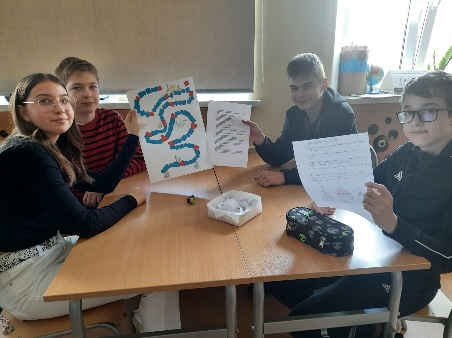 Zajmujemy się uczeniem i wychowaniem dzieci w wieku od 5 do 14 lat. Nauka w szkole jest bezpłatna.Zajęcia obowiązkowe odbywają się pięć dni w tygodniu: poniedziałek, wtorek, środa, czwartek, piątek. Kontakt z pracownikami szkołySekretariat czyli biuro szkoły to miejsce, gdzie  możesz załatwić wiele swoich spraw. Sekretariat szkoły czynny jest:poniedziałek, od godziny 7.00  do godziny  15.00wtorek, od godziny 7.00  do  godziny 15.00środę, od godziny 7.00 do godziny 15.00czwartek, od godziny 7.00 do 15.00piątek, od godziny 7.00 do godziny 15.00Jeśli chcesz się z nami skontaktować telefonicznie, zadzwoń na numer 87 520 20 86Możesz też wysłać e-mail na adres: sp2@olecko.edu.plMożesz napisać pismo i wysłać je na adres: Szkoła Podstawowa Nr 2 im. Mikołaja Kopernikaul. Słowiańska 1 OleckoWszystkie informacje o szkole możesz znaleźć na stronie SP2 Olecko